Questionário 9.01IExplica o que são consumos intermédios.Explica em que consiste o problema da múltipla contagem no cálculo do PIB e como é ele resolvido.O quadro ao lado indica os valores anuais no país X (em unidades monetárias). Efetua os cálculos e completa as igualdades:IIImagina que num país, além do Estado e das Famílias, só há duas Empresas, A e B, e que durante um ano foram realizadas as seguintes operações entre os vários agentes económicos (valores em unidades monetárias indefinidas):A empresa A extraiu da natureza uma matéria-prima e vendeu-a à empresa B por 400.A empresa A pagou 360 de salários às Famílias.A empresa A pagou ao Estado 10 de impostos sobre os lucros.A empresa B fabricou determinados produtos e vendeu uma parte da sua produção por 650 às Famílias e outra parte por 118 ao Estado.A empresa B pagou 300 de salários às Famílias.A empresa B pagou ao Estado 20 de impostos sobre os lucros.Nas vendas da empresa B às Famílias, a despesa foi acrescida com IVA no valor de 110.Regista, em contas idênticas ao esquema ao lado, os rendimentos (recursos) e os gastos (empregos) de cada agente económico.Indica o valor do Produto neste país, considerando os produtos finais.Calcula:O valor acrescentado bruto (VAB) da empresa A.O valor acrescentado bruto (VAB) da empresa B.O Produto total do país pela ótica da produção (VAB).O lucro líquido da empresa A e da empresa B.O Rendimento total do país (lucros + salários + impostos sobre lucros).O total da despesa feita pelas Famílias (produtos + IVA).A Despesa total do país (Famílias + Estado).O Produto pelas óticas da produção e do rendimento não é igual ao da ótica da despesa. Explica por que motivo não se verifica essa igualdade.Indica os nomes que atribuímos aos Produtos referidos nas alíneas c) e g) da questão anterior, de forma a evidenciar a desigualdade em causa.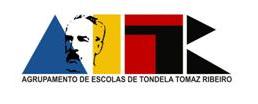 Agrupamento de Escolas de Tondela Tomaz RibeiroEconomia A – 11.º anoPIBpmImpostos indiretosSubsídios à produçãoAmortizações de capital fixoSaldo Resto Mundo6.40028050400-100PIBcf =PIBpmImpostos indiretosSubsídios à produçãoAmortizações de capital fixoSaldo Resto Mundo6.40028050400-100PNBpm =PIBpmImpostos indiretosSubsídios à produçãoAmortizações de capital fixoSaldo Resto Mundo6.40028050400-100PILcf =PIBpmImpostos indiretosSubsídios à produçãoAmortizações de capital fixoSaldo Resto Mundo6.40028050400-100E                        Agente económico                         RE                        Agente económico                         RConsumos intermédiosSaláriosLucrosImpostos sobre lucrosVendas